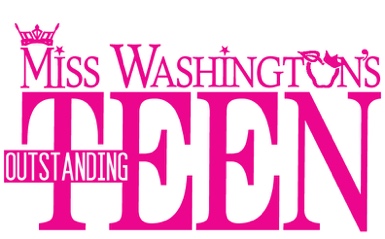      MWAOTeen Pageant - Dressing Room RepresentativeTop of FormPlease provide the name and cell phone number for the person(s) responsible for meeting backstage for removal of your belongings from the dressing room.  The Contestants not making the Top 10, pick up during Intermission on Finals Night. The Dressing Room must be cleared of all belongings (except what is needed for the show).  Immediately following the Pageant on Final Night, all those called in the top 10, have your designated person(s) come pick up your belongings. **Keep in mind the backstage Volunteers will not be hanging around, this process needs to be done immediately so we can clear the theater and all get to the Awards Banquet.  Thank you!Local Title or Open Title (required)
Contestant Name (required)Executive Director (required)Executive Director Cell # (required)Dressing Room Representative Name (required)Representatives Cell # (required)
